Fish and Water Management Test ReviewMultiple ChoiceThis type of lure dives and rise as you reel in and stop reelingCrankbaitThese ar type of sinker/weight discussed in SlidingSplitshotDrop shotSpoon lures use what to catch fish?Vibration and LightWhen should a jig type lure be used?Low Movement FishingThis guides the line back onto the spool on a baitcast reel?Level WindThis fish is illegal to stock in Texas and 34 other states?Diploid Grass CarpThis fodder fish should be removed whenever caught due to dangers of overpopulation?Bluegill What can be put in a pond to clear muddy waters?Hay Bales Noodling is illegal in TexasNo Aeration equipmentAdds Oxygen to water11.________ owns public watersGovernment This is how long you should wait to fish a stocked pond12 Months Why? (from 14)To give the fodder fish a chance to set up a habitat and reproduce What is a trot line and how is it set up?A line is attached to two stationary point. Attach a brick and a float in the middle. Then attach hooks and bait. Why are floating commercial feeds used?So we can monitor fish activity What is the difference between red ear sunfish and bluegill when it comes to stocking? 			Blue Gill will overpopulate a pond while a red ear will notWhat are differences between the diploid and triploid grass carps?Dipolid can reproduce, overpopulate a pond, and destroy a habitat. Diploid are illegal to stock in Texas. Triploid can not reproduce and can be stocked in limited numbers in Texas What are two fishing knots discussed in class and how are they used?Palomar, Improved Clinch, or Blood KnotWhat does stocking rate mean?How many fish can be stocked without damaging the habitatWhat are the steps to stocking a pond from scratch?Kill all unwanted fishAdd bait fish. Wait 6-12 monthsAdd predator fish (bass) wait 12 monthsFish Pond31-35.  Identify the following lures and equipment.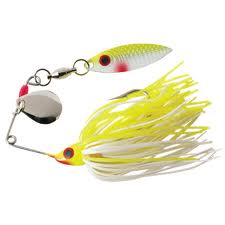 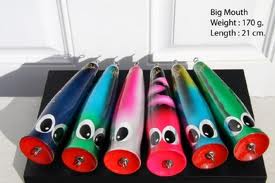 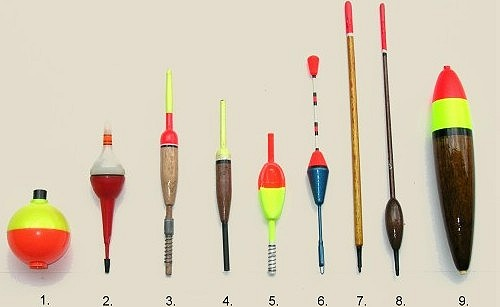 31.__Top Water_______		32.__Floats/bobbers_            33.__Spinnerbait_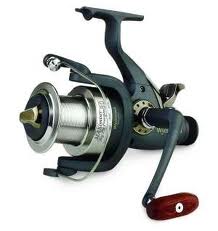 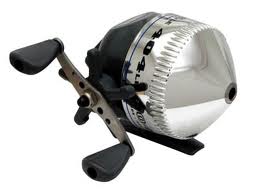 34.___Spincast reel_____			35._Spinner_reel_____IdentificationPictures on next page also___C_____26. Spiny Dorsal Fin 	____G___29.	Lateral Line____F____27. Anal Fin 	____K2___30. Gills___A___28. Operculum	____H2__31. Swim Bladder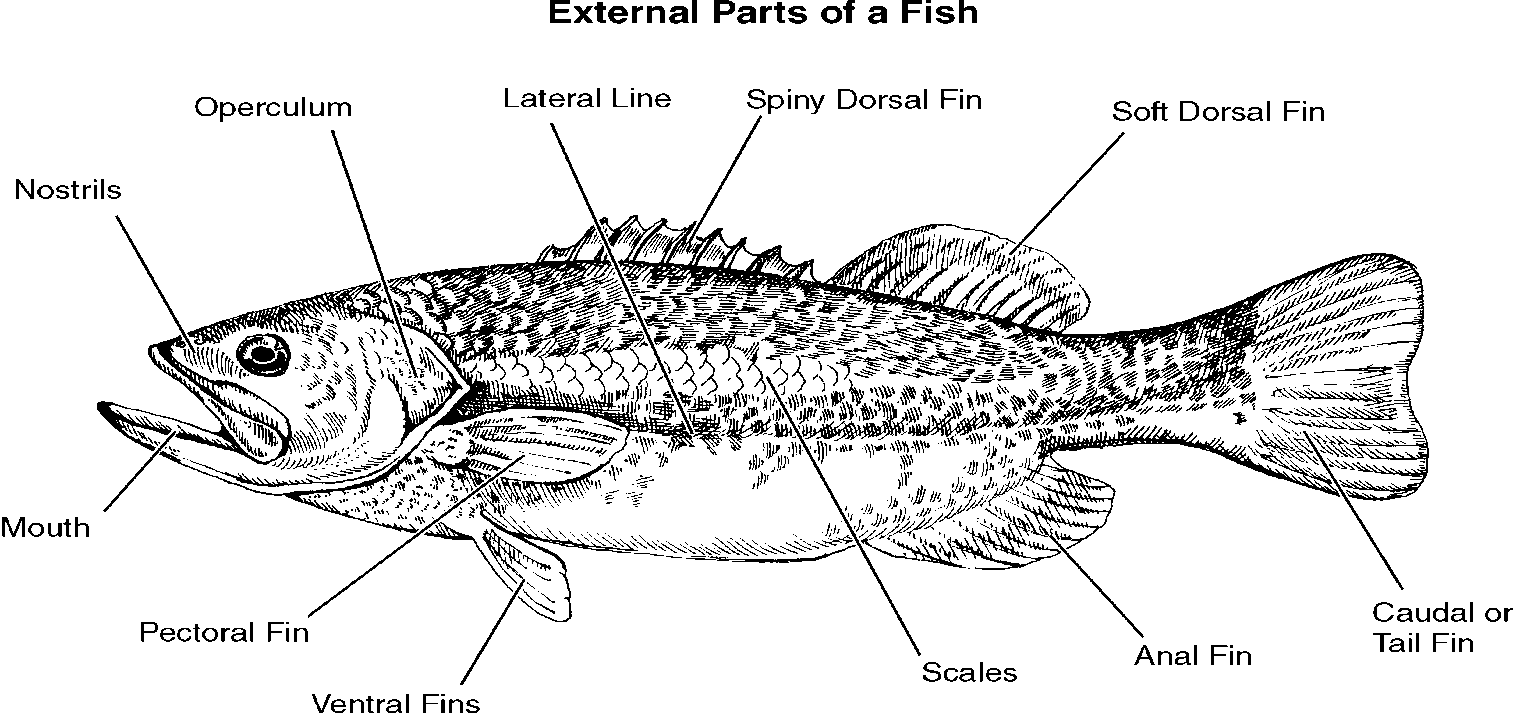 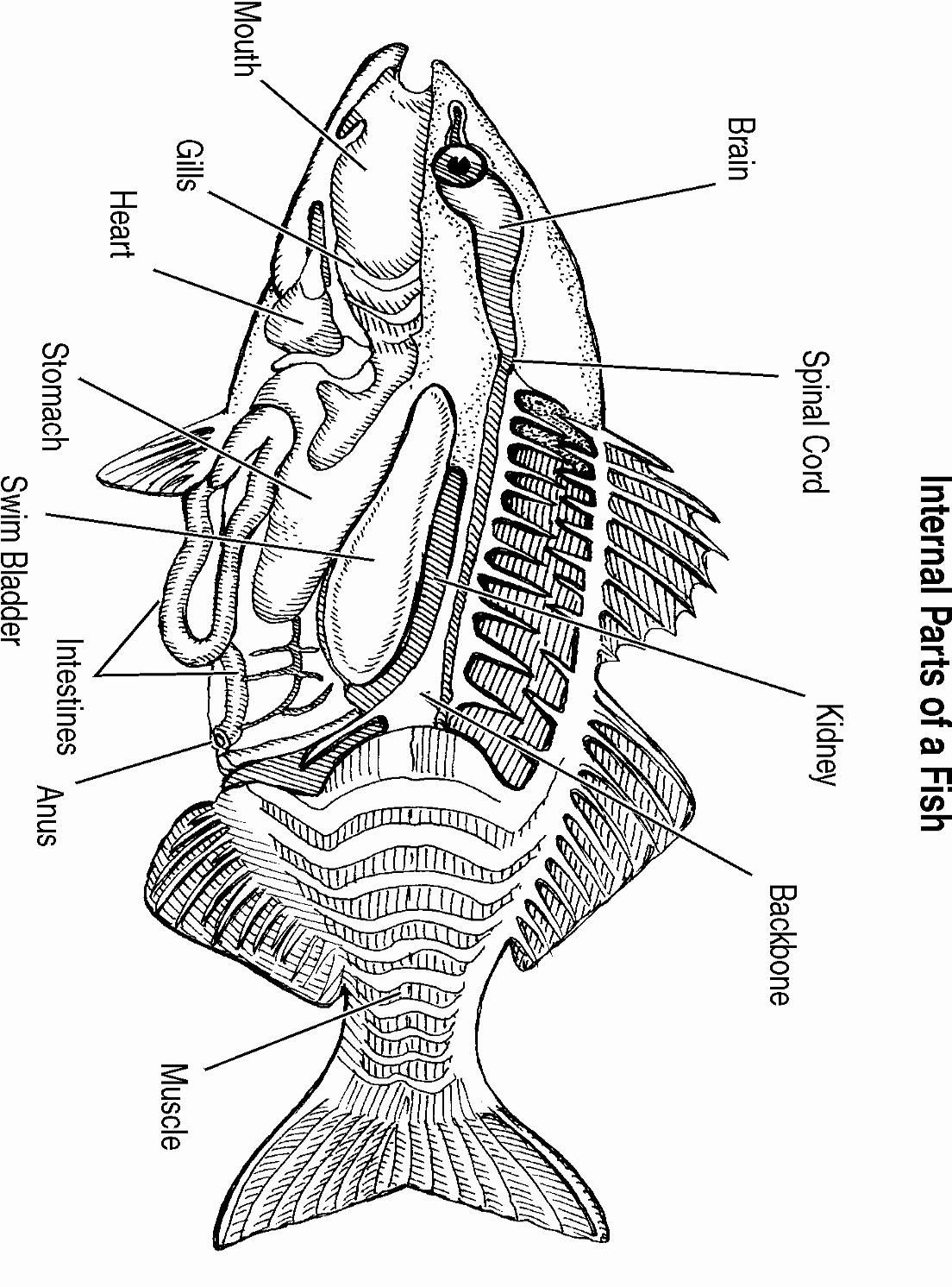 